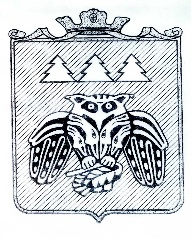 ПОСТАНОВЛЕНИЕадминистрации муниципального образованиямуниципального района «Сыктывдинский»«Сыктывдiн» муниципальнöй районынмуниципальнöй юкöнса администрациялöнШУÖМот  14 мая  2015 года                                                                                                   № 5/775 О внесении изменений и дополненийв Приложение к постановлению   администрации   МО МР «Сыктывдинский»   от  10 декабря 2014 года   № 12/2476  «Об утверждении муниципальной программымуниципального образования муниципального района «Сыктывдинский»«Развитие культуры, физической культурыи спорта в  МО МР «Сыктывдинский» (2015-2020 гг.)»Руководствуясь статьёй 179 Бюджетного кодекса Российской Федерации, распоряжением Правительства Республики Коми от 27 мая 2013 №194-р «Внедрение унифицированной процедуры стратегического управления развитием муниципальных образований в Республике Коми», постановлением администрации муниципального образования муниципального района «Сыктывдинский» от 23 декабря 2013г. №12/3176 «О муниципальных программах муниципального образования муниципального района «Сыктывдинский», администрация муниципального образования муниципального района «Сыктывдинский»ПОСТАНОВЛЯЕТ:Внести в приложение к постановлению администрации   МО МР «Сыктывдинский» от  10 декабря 2014 года № 12/2476 «Об утверждении муниципальной программы муниципального образования муниципального района «Сыктывдинский» «Развитие культуры, физической культуры и спорта в  МО МР «Сыктывдинский» (2015-2020 гг.)» изменения согласно приложению.2. Контроль  за исполнением  постановления возложить на  первого заместителя руководителя администрации муниципального района К.М.Баранова.3.  Настоящее постановление вступает в силу со дня его официального опубликования.Первый заместитель руководитель администрации муниципального района                                                                                           К.М.БарановПриложение к постановлению администрации  МО МР «Сыктывдинский»                                                                                   от 14 мая 2015 года № 5/775  Изменения в приложение к постановлению администрации   МО МР «Сыктывдинский» от 10 декабря 2014 года № 12/2476 «Об утверждении муниципальной программы муниципального образования муниципального района «Сыктывдинский» «Развитие культуры, физической культуры и спорта в  МО МР «Сыктывдинский» (2015-2020 гг.)»В таблице 4 «Прогноз сводных показателей муниципальных заданий на оказание муниципальных услуг (работ) муниципальными учреждениями по муниципальной программе «Развитие культуры, физкультуры и спорта в МО МР «Сыктывдинский» (2015-2020 г.г.)» в графе 6 – «2015 г.» графы «Расходы на оказание муниципальной услуги (работы)»:- в строках «Оказание муниципальных услуг (выполнение работ) учреждениями физкультурно-спортивной направленности» и «Услуга «Предоставление физкультурно-оздоровительных услуг»» число «1 490 432,0» заменить на «1 643 422,0»;- в строках «Подготовка спортивного резерва» и «Оказание муниципальных услуг (выполнение работ) организациями дополнительного образования детей физкультурно-спортивной направленности»  число «2 559 682,0» заменить на «2 406 692,0».     2.   В таблице 5 «Ресурсное обеспечение реализации муниципальной программы за счет           средств муниципального бюджета муниципального образования «Сыктывдинский»» в графе - «2015», графы «Расходы»:          - в строках 21 «Развитие инфраструктуры физической культуры и спорта» и 25 «Реализация малых проектов в сфере физической культуры и спорта» число «40 000,0» заменить на число «0»;            - в строке 27 «Оказание муниципальных услуг (выполнение работ) учреждениями физкультурно-спортивной направленности» число «1 490 432,0» заменить на число «1 643 422,0»;           - в строке 29 «Оказание муниципальных услуг (выполнение работ) учреждениями дополнительного образования детей» число «2 559 682,0» заменить на «2 406 692,0»;          - в строке 36 «Вовлечение всех категорий населения МО МР «Сыктывдинский» в массовые физкультурные и спортивные мероприятия» число «260 000,0» заменить на «300 000,0»;          - в строке 40 «Организация и проведение учебно-тренировочных сборов для сборных команд района» число «0» заменить на «40 000,0».    3.   В таблице 6 «Ресурсное обеспечение и прогнозная (справочная) оценка расходов местного бюджета, республиканского бюджета Республики Коми (с учетом средств федерального бюджета), бюджетов государственных внебюджетных фондов Республики Коми и юридических лиц на реализацию целей муниципальной программы в графе - «2015», графы «Оценка расходов»:          - в строках 21 «Развитие инфраструктуры физической культуры и спорта» и 25 «Реализация малых проектов в сфере физической культуры и спорта», в строках «всего» и «местные бюджеты» число «40 000,0» заменить на число «0»;            - в строке 27 «Оказание муниципальных услуг (выполнение работ) учреждениями физкультурно-спортивной направленности», в строках «всего» и «местные бюджеты»  число «1 490 432,0» заменить на «1 643 422,0»;           - в строке 29 «Оказание муниципальных услуг (выполнение работ) учреждениями дополнительного образования детей физкультурно-спортивной направленности», в строках «всего» и «местные бюджеты»  число «2 559 682,0» заменить на «2 406 692,0»;          - в строке 36 «Вовлечение всех категорий населения МО МР «Сыктывдинский» в массовые физкультурные и спортивные мероприятия», в строках «всего» и «местные бюджеты»  число «260 000,0» заменить на «300 000,0»;          - в строке 40 «Организация и проведение учебно-тренировочных сборов для сборных команд района», в строках «всего» и «местные бюджеты»  число «0» заменить на «40 000,0».